Хвалынский район характеризуется исторически сложившимся многонациональным составом, разнообразием , взаимодействием  и взаимовлиянием национальных культур. Я хочу рассказать о национальности мордвы.Мордва - одно из древнейших финно-угорских племён. Финно-угорская этноязыковая общность формируется в VII - IV тыс. до н.э. Впервые этноним «мордва» упоминается у Птолемея, Страбона (аорзы), Иордана (морденс) и Константина VIII Багрянородного (мордиа). В русских летописях «мордва» встречается под 1103 г. Территория правобережных районов Саратовского Поволжья издревле была знакома мордве. С этногенезом мордовских племён связаны поселения городецкой археологической культуры раннего железного века. Они распространены также в правобережных районах Саратовской области по берегу Волги, по ее правобережным притокам и в бассейне Донских рек.В IX-XI вв. среди мордовских племён формируются мелкие феодальные княжества. В XIII в. мордва - оседло-земледельческий народ, со своими князьями, городами и крепостями. В результате монголо-татарского нашествия мордовские земли были сильно разорены. Мордовские поселения и грунтовые могильники золото - ордынского времени известны вХвалынском, Вольском, Екатериновском, Воскресенском, Саратовском районах и на окраине г. Аткарска. В последующем мордва перешла под власть Казанского ханства, а затем вошла в состав Московского государства. Часть мордвы, бежавшая из бывшего Казанского царства, оседала, главным образом, в северной лесостепной части региона. В эпоху колонизации Нижнего Поволжья Московским государством мордовское население оседало в Петровском, Кузнецком, Вольском, Саратовском и Балашовском уездах. Некоторая часть мордвы проживала по р. Хопёр, в районе современногог.Балашова. Сейчас мордва проживает преимущественно в Петровском, Саратовском, Хвалынском и Энгельсском районах. Среди проживающей на территории Саратовского края мордвы сложились сходные этнические черты. Они позволяют выделить особую этническую общность, именуемую «Саратовская мордва». Народный костюм мордвы сложился в глубокой древности в крестьянской среде, тогда же был наделен знаковыми чертами. Необходимая для защиты тела, одежда была приспособлена к природным климатическим условиям и соответствовала образу жизни человека. География расселения, род занятий, контакты с соседними народами — все это находило отражение в ее составе и оформлении.Национальный костюм мордвы формировался в центральной полосе европейской части России. Комплекс одежды включает нательную и верхнюю легкую одежду, набор межсезонной и зимней одежды. Составной частью в костюм входили разнообразные съемные детали и украшения.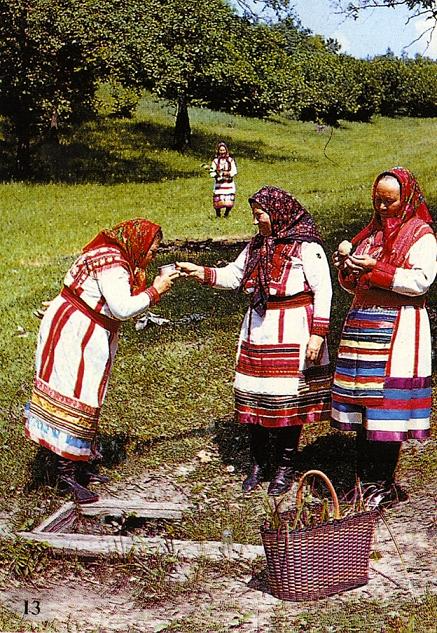 Известно, что народный костюм мордвы, особенно женский, очень красочен. Недаром его называют венцом декоративно-прикладного творчества мордовских женщин. Будучи в основе своей единым, он подразделяется, прежде всего, на эрзянский и мокшанский подтипы, которые, в свою очередь, включают не менее полутора десятка разновидностей. Известный исследователь этнографии Поволжья конца ХIХ-начала XX века И. Смирнов так писал о мордовской рубахе: «Благодаря оригинальному расположению нашивок рубаха эта получает некоторое сходство с верхней одеждой - «долматиком» византийских царей, а масса потраченной на вышивки шерсти придаёт ей значительную тяжесть и торжественность».Народные костюмы мокши и эрзи достигли законченной художественно выразительной формы к середине XIX в. И если мужская и повседневная женская одежда отличалась простотой и целесообразностью, то праздничная одежда женщин была очень сложной, многосоставной, с обилием различных украшений, с целым рядом приемов драпирования фигуры, что объясняется тем, что сложно украшенный наряд мордовок уходит своими корнями в I - начало II тысячелетия.Необходимо подчеркнуть, что самостоятельно женщина порой не могла одеться в такой костюм. Обряд одевания, в котором участвовало два-три человека, иногда длился несколько часов.Сложный и тяжеловесный женский костюм, особенно его праздничный вариант, подчёркивал широко почитаемые в мордовском народе здоровье, силу и выносливость женщины. Благодаря такому костюму индивидуальные особенности каждой фигуры нивелировались и подгонялись под устоявшиеся в народе представления о красоте.Традиционный мордовский костюм, особенно женский, сохранял свои особенности до 20-З0-х годов XX века. А у некоторых групп мордвы он и сейчас функционирует во время обрядов и праздников. Комплекс одежды включал нательную и верхнюю лёгкую одежду, набор тёплой межсезонной и зимней одежды. В костюм входили различные съёмные детали и украшения.Необходимо подчеркнуть, что мордовский мужской костюм был таким же, как и одежда, которую носили русские мужчины. Именно это отмечали все контактировавшие с мордовским народом путешественники и исследователи прошлого и оставившие свои записи. Необходимо обратить внимание на основную часть женского костюма. Как у эрзи, так и у мокши, являлась рубаха панартуникообразного типа без воротника. Сшивалась из двух полотнищ холста, перегнутых поперёк. Она имела четыре шва посередине груди и спины, два по бокам. Рукава были прямые, их длина равнялась ширине холста. Воротника не было, вырез на груди имел треугольную форму, его глубина колебалась от 20 до 30 сантиметров. Края выреза скреплялись кольцевой застёжкой - сюлгамо. Внизу передние полотнища для удобства при ходьбе и работе не зашивались до конца на 12-15 сантиметров.Главным украшением рубахи была вышивка, очень плотная. Она окаймляла ворот рубахи, рукава, подол, располагалась широкой полосой по переднему шву и продольными полосами по спине и груди. В праздники поверх нижней рубахи девушки и молодые женщины надевали богато вышитую рубаху покай. Рубаха мокши (панар, щам) несколько отличалась от эрзянской. Она шилась из трёх полотнищ холста: перед и спинку составляло полотнище, перегнутое поперёк, а бока делались из двух более коротких полотнищ. Рукава пришивались к центральному холсту, были прямыми и достигали кистей рук. Грудной вырез имел овальную форму. Спереди на подоле делали разрез длиной 12 сантиметров.Рубаху богато вышивали, расположение вышивки в основном соответствовало эрзянской рубахе, но здесь не было широкой передней полосы, зато имелась вышивка на лопатках. Мокшанки носили рубаху с большой пазухой (пов). Мокшанская рубаха значительно короче эрзянской: она лишь немного прикрывала колени. Под рубаху мокшанки надевали штаны длиной до щиколоток покст. Шились штаны из белого холста и оторачивались внизу кумачом или красной тканой полоской. Широкая рубаха подпоясывалась плетёным на дощечках шерстяным поясом - каркс с кисточками на концах - цёкт.Известно, что женскую рубаху носили с поясом или специальным сложным набедренным украшением, которое по-эрзянски называется пулай или пулагай. Носили пулай чуть ниже талии, на бёдрах. Первый раз девушки надевали его в день совершеннолетия, после чего он считался обязательным элементом женского костюма вплоть до глубокой старости. Особенно богато украшался раковинами, цепочками, медными пуговицами, бляшками, разноцветным бисером праздничный пулай. В праздничном костюме на пулай надевался бисерный пояс с красными короткими кистями - сэлгепулогай, по бокам подтыкались сшитые из холста и украшенные вышивкой и лентами боковые полотенца, похожие на передник. Чёткий и удивительно гармоничный рисунок вали-ка - верхней его части - оттенялся прикреплённой к нижнему его краю длинной чёрной, красной, зелёной или синей бахромой из шерсти с кистями по бокам. Хотя элементы пулая и его орнамент имели определённые каноны, допускался и очень широкий индивидуальный подход к его украшению. Пулай, как никакой другой элемент костюма, являлся определителем региональной принадлежности его носительницы, также как и её состоятельности: кроме холста и шерстяных нитей, на оформление набедренников шло множество бисера, блёсток, бус, цепочек, пуговиц, раковин-каури, приобретавшихся в лавках.В ХХ веке у мокши появилось платье, которое шилось из фабричных тканей, надеваемого поверх рубахи - кафтонькрда, сарафан, изготовляемое первоначально из крашеного холста, Это платье было на кокетке, к подолу пришивалась оборка шириной 20-30 сантиметров. Рукава были длинные с обшлагами, присборенные на плечах. Шейный вырез был круглый, иногда делался невысокий стоячий воротник. Прямой разрез на груди или спине застегивали на пуговицы. Это платье вначале надевали на нижнюю холщовую рубаху, а затем стали носить и без неё.К концу XIX века в традиционный костюм мордовок вошёл передник (запон, сапоня - у мокши, запон, икельгапаця - у эрзи). Его носили как в обычные, так и праздничные дни. По форме и покрою они подразделялись на три группы: без нагрудника, с нагрудником и закрытый передник с рукавами. Их шили из холста, фабричных тканей, причём часто разных цветов. Украшались передники вышивкой, полосками цветной материи, лентами, кружевом и т.д. Безрукавки носили поверх рубахи и мокшанки, и эрзянки. Их шили из фабричной ткани чёрного цвета, длиной несколько выше колен. Покрой был в талию с большим количеством оборок сзади. Шейный вырез был круглым, его оторачивали кумачом. Её шили из красного или синего сатина, кашемира или атласа. Подол, проймы, воротник и полы оторачивались мехом сурка и украшались потоками разноцветной материи, лентами, пуговицами и блёстками. Самобытным элементом мордовского народного костюма была верхняя распашная одежда из холста - руця, импанар (э.), мушказ, балахон (м.) Шили её из тонкого, хорошо отбелённого холста. Покрой соответствовал покрою мокшанской или эрзянской рубахи, но переднее полотнище было разрезано посередине. Украшалась она, как и рубаха, вышивкой, бранным тканьём, разноцветными полосками материала. У эрзи руця использовалась в основном в качестве торжественной и праздничной одежды взрослых девушек и замужних женщин. У мокши мушкас использовался и в качестве рабочей одежды. Верхняя тёплая одежда и по названию, и по покрою была схожа с мужской. Весной и осенью женщины носили сшитые из сукна сумани. Их шили как прямыми, так и отрезными по талии со вставными клиньями сзади и на боках. Зимой надевали шубу из жёлтых овчин, иногда их покрывали сукном.Особая роль в национальном костюме отводилась головным уборам, которые строго соответствовали возрасту, семейному положению. Женские головные уборы эрзи - панго, сорока, сорка, шлыган - были высокими и имели варианты в виде цилиндра, колуцилиндра или конуса. Мокшанские головные уборы - панга, златной - представляли род мягкого чепца трапециевидной формы. Были распостранены уборы типа полотенец или платков. В ряде районов у замужних женщин они повязывались таким образом, что напоминали рога - кодафкс (м.), кодавкс (э.). Девичьи и женские головные уборы различались также и тем, что у девушек они не закрывали волосы. В церковь девушки надевали своеобразный головной убор, состоявший из короткого полотенца с узорными концами. Сложные головные уборы типа сороки бытовали на всей территории расселения мордвы. Сорока представляла собой чепец из холста. Её украшали вышивкой, бисером, позументом. Под сороку надевали чехлик или волосник. Этот головной убор в форме колпака или чепца служил как бы подкладкой верхнего головного убора, но пожилые женщины носили их самостоятельно, покрывая сверху платком. У мокши бытовали мягкие головные уборы типа полотенца или покрывала с вышитыми концами. Терюханки носили венец, но, в отличие от девичьего головного убора, он был закрыт сверху. С венцом женщины надевали плетни, длинные полоски холста или кожи с нашитыми серебряными монетами, они спускались на грудь спереди.Декоративным центром нагрудных украшений мордовки является застежка, которая закалывает ворот рубахи. По-мордовски она называется сюлгам, сюлгамо. Аналогичное украшение встречается и у других финно-угорских народов. Грудь украшается также бусами, гайтаном из серебряных монет и бисера, а также сложным нагрудником (у мокши). К бисерному нагруднику прикрепляется сетка из мелких разноцветных бусин, шерстяных кисточек и монет, более крупные из которых располагаются ближе к шее, а мелкие - на периферийной части украшения.Специфическое поясное украшение эрзянок - набедренники (пулай, пулакш, пулокаркс). Они были двух видов: с валиком и без валика. Основу набедренников составляет прямоугольный кусок холста с зашитым в середину картоном или войлоком. Лицевая сторона пулая украшалась вышивкой, ниже которой нашивались ряды цветного бисера, пуговиц, позумента. Далее почти до колен шла бахрома из шерсти, как правило, чёрной, но на праздничных пулаях она могла быть красной или зелёной. Шерсть дополнялась медными цепочками, а по бокам прикреплялись кисти из бисера. У теньгушевской эрзи поясное украшение (цекс сыр гаркс) состояло из полукруглой выстеганной подушечки с утолщением в части, прилегающей к пояснице. Лицевая сторона её украшалась вышивкой, раковинами, монетами и бисером. Поясными украшениями мокшанок были разнообразные подвески. Их носили парами. Основу подвесок составлял металлический каркас из нескольких рядов медной проволоки или узкий плетеный поясок. На них прикреплялись бубенчики, жетоны, раковины, на концах, как правило, была бахрома из шёлковых ниток. Традиционной обувью мордвы были лапти (карьхть - у мокши, карть - у эрзи) из липового или вязового лыка. Для мордовских лаптей характерно косое плетение, трапециевидной формы головка, низкие борта. Из более широких лык плели ступни, которые служили для работы во дворе или около дома. Праздничным видом обуви были кожаные сапоги со сборами и острыми носками (кемот - у мокши, кемть - у эрзи). Их шили из коровьей или телячьей сыромятной кожи. Сапоги имели массивный задник. Зимой носили серые и чёрные, иногда белые валенки. Ноги обёртывали портянками, их было две пары: нижние (алдоньпракста - у мокши, пильгалга - у эрзи), которыми обёртывали ступни. Верхними портянками (лангапракста - у мокши, верьгапракста - эрзи) оборачивали икры. В холодное время года поверх портянок носили белые или чёрные онучи (суманьпракстат) из сукна. У теньгушевской эрзи и терюхан женщины носили более узкие, чем портянки, обмотки. По праздникам мокшанки носили обмотки красного цвета с жёлтыми, зелёными и чёрными полосами. Чулки вошли в быт мордвы довольно поздно, их вязали иглой или крючком. Мокшанки носили полосатые наколенники (цюлкат), позднее их узор стал геометрическим.На уши надевали серьги с подвеской - серебряной монетой, бусинкой или в виде шариков из гусиного пух.Основным видом одежды из сукна и меха был сумань - род кафтана из домотканного сукна тёмного цвета.Мужскими головными уборами были валяные шапки белого и чёрного цветов, большей частью высокие с небольшими полями. Летом для работы в поле надевали холщовый колпак. Зимой носили шапки-ушанки и малахаи, которые сверху покрывали сукном. С конца XIX века в обиход мордвы входит фабричный картуз, который вытеснил валяные шапки.Необходимо выделить один факт. Расцветка мордовской вышивки включает в себя, в основном, четыре цвета: черный с синим оттенком и темно-красный как основные тона, желтый и зеленый для расцвечивания узора. Вышивание было не только обязательным, но и любимым занятием мордовских девушек, за которым они проводили много времени. Обучение вышиванию начиналось с 6-7 лет. К десяти годам девочки уже знали несколько видов швов, а к 12-13-ти годам им разрешалось ходить в гости к родным и подругам вышивать. Владение сложным искусством вышивки справедливо считалось одним из больших достоинств девушки. Стремясь не повторяться, мордовки постоянно совершенствовали своё мастерство как в технике исполнения, так и в отборе орнаментальных рисунков, черпая их в окружающей природе. Свидетельство этого - названия мордовского орнамента: «змеиная головка», «куриные лапки», «козьи копыта», «крылышки», «еловые ветки», «солнечные узелки», «звёздочки».Вызывает интерес один факт. Между девушками каждой деревни шло постоянное соревнование в искусстве вышивания. А на свадьбе было принято демонстрировать многочисленные вышитые невестой рубашки, платки, полотенца и другие подарки, прежде чем она вручит их жениху и его родственникам, участникам свадебной церемонии.Широкое распространение у мордвы получили браслеты, перстни, кольца. Археологические изыскания свидетельствуют о самобытности древнего ювелирного производства у мордвы.В праздники мордва носили сапоги. Кожаные сапожки мордовок имели острые носы, верх их часто обшивался красным сафьяном. Повседневной же обувью служили, как правило, лыковые лапти - кархьть (м.), карть (э.). - со специальными петлями из лыка для прикрепления обор. Эрзянки оборачивали ноги белыми, мокшанки - белыми и чёрными онучами - пракстат. Эстетика мордовской женской красоты требовала оборачивать ноги в онучи ровно и толсто. Нередко мокшанки и теперь носят полосатые наколенники с геометрическим орнаментом, вязаные из шерсти. Традиционный народный костюм в разной степени сохранился у мокши и эрзи. Если мордовки-мокшанки ещё довольно часто одевают его, имеют как будничные, так и праздничные варианты национальной одежды, то мордовки-эрзянки наряжаются в него гораздо реже, лишь по праздникам или на концерты художественной самодеятельности. Свахи надевают его на свадьбу, а некоторые пожилые женщины берегут в качестве посмертной одежды. Учитывая всё более стандартизирующеюся культуру в условиях глобализации, приобщение молодёжи к этой части национальной культуры очень актуально.              « Женский наряд»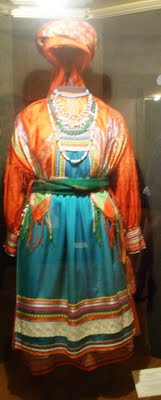                  « Мужская рубаха»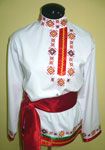 